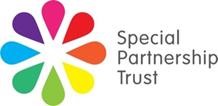 School Uniform PolicyPencalenick School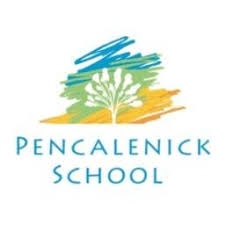 AimsThis policy aims to:  Set out our approach to requiring a uniform that is of reasonable cost and offers the best value for money for parents and carers Explain how we will avoid discrimination in line with our legal duties under the Equality Act 2010 Clarify our expectations for school uniform  Our school’s legal duties under the Equality Act 2010 The Equality Act 2010 prohibits discrimination against an individual based on the protected characteristics, which include sex, race, religion or belief, and gender reassignment.  To avoid discrimination, our school will:  Avoid listing uniform items based on sex, to give all pupils the opportunity to wear the uniform they feel most comfortable in or that most reflects their self-identified gender  Make sure that our uniform costs the same for all pupils Allow all pupils to have long hair (though we reserve the right to ask for this to be tied back)  Allow all pupils to style their hair in the way that is appropriate for school yet makes them feel most comfortable  Allow pupils to request changes to swimwear for religious reasons  Allow pupils to wear headscarves and other religious or cultural symbols  Allow for adaptations to our policy on the grounds of equality by asking pupils or their parents to get in touch with the Head Teacher, who can answer questions about the policy and respond to any requests   Limiting the cost of school uniform  Our school has a duty to make sure that the uniform we require is affordable, in line with statutory guidance from the Department for Education on the cost of school uniform.  We understand that items with distinctive characteristics (such as branded items, or items that have to have a school logo or a unique fabric/colour/design) cannot be purchased from a wide range of retailers and that requiring many such items limits parents’ ability to ‘shop around’ for a low price.   We will make sure our uniform: Is available at a reasonable cost  Provides the best value for money for parents/carers.  We will do this by:  Carefully considering whether any items with distinctive characteristics are necessary Limiting any items with distinctive characteristics where possible for example, by only asking the sweatshirt worn over the T-Shirt features the school logo  Limiting items with distinctive characteristics to low-cost or long-lasting itemsConsidering cheaper alternatives to school-branded items, such as logos that can be ironed on, as long as this doesn’t compromise quality and durability Avoiding specific requirements for items pupils could wear on non-school days, such as coats, bags and shoes  Keeping the number of optional branded items to a minimum, so that the school’s uniform can act as a social leveller  Avoiding different uniform requirements for different year/class/house groups Avoiding different uniform requirements for extra-curricular activities  Considering alternative methods for signalling differences in groups for interschool competitions, such as creating posters or labels  Making sure that arrangements are in place for parents to acquire second-hand uniform items  Avoiding frequent changes to uniform specifications and minimising the financial impact on parents of any changes Consulting with parents and pupils on any proposed significant changes to the uniform policy and carefully considering any complaints about the policy Expectations for school uniform Our school’s uniform – where possible: Navy Blue sweatshirt, preferably with school logoWhite Polo Shirt, preferably with school logo, or white shirtGrey or black trousers, skirt or culottes. If skirts are above the knee the pupil will need opaque tights.  Grey or black shorts may be worn in the summer term.A school fleece or waterproof jacket.Sensible shoes or trainersPE – t shirt, shorts, tracksuit, change or trainers.Where to purchase it  Sweatshirts, polo shirts, PE shirts and fleeces are available to order either online at https://www.keywearuniforms.co.uk/# (select the schools tab the top and then Pencalenick School from the list) or in person from: Keyware Uniforms 1 Church Walk Truro TR1 1JH 01872 242233 sales@keyware.co.uk keywareuniforms@gmail.comExpectations for our school community  Pupils Pupils are expected to wear the correct uniform where possible, while:  On the school premises Travelling to and from school  At out-of-school events or on trips that are organised by the school, or where they are representing the school (if required) Pupils are also expected to contact the Head Teacher if they want to request an amendment to the uniform policy in relation to their protected characteristics.  Parents and carers Parents and carers are expected to make sure their child has the correct uniform and PE kit, and that every item is:  Clean  Clearly labelled with the child’s name  In good condition   Parents are also expected to contact the Head Teacher if they want to request an amendment to the uniform policy in relation to: Their child’s protected characteristics The cost of the uniformParents are expected to lodge any complaints or objections relating to the school uniform in a timely and reasonable manner.  Disputes about the cost of the school uniform will be:  Resolved locally  Dealt with in accordance with our school’s complaints policy  The school will work closely with parents to arrive at a mutually acceptable outcome.  Governors  The governing board will review this policy and make sure that it: Is appropriate for our school’s context  Is implemented fairly across the school  Considers the views of parents and pupils Offers a uniform that is appropriate, practical and safe for all pupils    The board will also make sure that the school’s uniform supplier arrangements give the highest priority to cost and value for money, for example by avoiding single supplier contracts and by re-tendering contracts.Monitoring arrangements  This policy will be reviewed annually by the Senior Leadership Team. At every review, it will be approved by the Senior Leadership team. Links to other policies  This policy is linked to our: Anti-bullying policyBehaviour policy Complaints policy Equality information and objectives statement  Approval and review: Policy approved  by:GovernorsPolicy approved on:November 2022Policy to be reviewed AnnuallyLast reviewed on:November 2022Responsibility  Assistant HeadNext review due by:December 2023